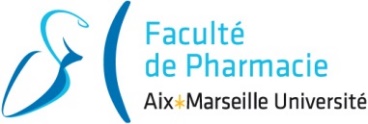 RE Inscription Administrative - IAweb  2022-20231ère campagne : du 04/07/2022 au 22/07/2022 2ème campagne : du 24/08/2022 14H00 jusqu’au 16/09/2022 à 12h00PUBLIC CONCERNECURSUS PHARMACEUTIQUELICENCE PROFESSIONNELLEMASTER 1MASTER 2ETAPE 1             Vous acquitter en ligne de la CVEC sur la plateforme et télécharger l’attestation https://cvec.etudiant.gouv.frETAPE 2             Inscription administrative sur l’ENT à onglet scolarité/réinscription administrative (IA)ETAPE 3               Sur l’ENT, dossier étudiant/menu/scolarité/Pièces justificatives pour y déposer les pièces justificatives attendues.ETAPE 4             La scolarité vérifie les pièces justificatives. Votre dossier reste en attente.ETAPE 5              Confirmation de l’inscription. Vous recevez un mail et vous pouvez télécharger votre certificat de scolarité.Scolarité : le 6 avril 2022